Základní škola, Vrchlabí, Školní 1336	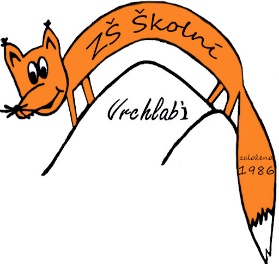 DLNK s.r.o.E. Beneše 470552 03 Česká SkaliceIČ: 26012162										12.4.2022	Věc: objednávka notebooků .	Objednávám u Vás dodávku 4 ks notebooků HP ProBook 455 G8. 	Celková částka je stanovena na 77.440,- Kč včetně DPH.          _ _ _ _ _ _ _ _ _ _ _ _ _ _ _ _ _ 								           Mgr. Jaroslav Pleva – ředitel	                                                                                                              ZŠ Školní Vrchlabí